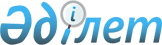 О бюджете сельского округа Мырзабай ахун на 2024-2026 годыРешение Жалагашского районного маслихата Кызылординской области от 25 декабря 2023 года № 12-15.
      В соответствии с пунктом 2 статьи 75 Бюджетного кодекса Республики Казахстан и пунктом 2-7 статьи 6 Закона Республики Казахстан "О местном государственном управлении и самоуправлении в Республике Казахстан" Жалагашский районный маслихат РЕШИЛ:
      1. Утвердить бюджет сельского округа Мырзабай ахун на 2024 – 2026 годы согласно приложениям 1, 2 и 3 к настоящему решению соответственно, в том числе на 2024 год в следующих объемах:
      1) доходы – 65 612 тысяч тенге, в том числе:
      налоговые поступления – 2 947 тысяч тенге;
      неналоговые поступления – 0;
      поступления от продажи основного капитала – 0;
      поступления трансфертов – 62 665 тысяч тенге;
      2) затраты – 66 058,6 тысяч тенге;
      3) чистое бюджетное кредитование – 0;
      бюджетные кредиты – 0;
      погашение бюджетных кредитов – 0;
      4) сальдо по операциям с финансовыми активами – 0;
      приобретение финансовых активов – 0;
      поступления от продажи финансовых активов государства – 0;
      5) дефицит (профицит) бюджета – -446,6 тысяч тенге;
      6) финансирование дефицита (использование профицита) бюджета – 446,6 тысяч тенге;
      поступление займов – 0;
      погашение займов – 0;
      используемые остатки бюджетных средств – 446,6 тысяч тенге.
      Сноска. Пункт 1- в редакции решения Жалагашского районного маслихата Кызылординской области от 29.05.2024 № 20-13 (вводится в действие с 01.01.2024).


      2. Настоящее решение вводится в действие с 1 января 2023 года. Бюджет сельского округа Мырзабай ахун на 2024 год
      Сноска. Приложение 1- в редакции решения Жалагашского районного маслихата Кызылординской области от 29.05.2024 № 20-13 (вводится в действие с 01.01.2024). Бюджет сельского округа Мырзабай ахун на 2025 год Бюджет сельского округа Мырзабай ахун на 2026 год
					© 2012. РГП на ПХВ «Институт законодательства и правовой информации Республики Казахстан» Министерства юстиции Республики Казахстан
				
      Председатель Жалагашского районного маслихата 

Елеусинов У.
Приложение 1 к решению
Жалагашского районного маслихата
от 25 декабря 2023 года № 12-15
Категория
Категория
Категория
Категория
Сумма, 
тысяч тенге
Класс
Класс
Класс
Сумма, 
тысяч тенге
Подкласс
Подкласс
Сумма, 
тысяч тенге
Наименование
Сумма, 
тысяч тенге
Доходы
65612
1
Налоговые поступления
2947
1
Подоходный налог
650
Индивидуальный подоходный налог
650
04
Hалоги на собственность
2297
1
Hалоги на имущество
70
3
Земельный налог
23
4
Hалог на транспортные средства
1754
5
Единный земельный налог
450
2
Неналоговые поступления
0
06
Прочие неналоговые поступления
0
1
Прочие неналоговые поступления
0
3
Поступления от продажи основного капитала
0
01
Продажа государственного имущества, закрепленного за государственными учреждениями
0
1
Продажа государственного имущества, закрепленного за государственными учреждениями
0
4
Поступления трансфертов
62665
02
Трансферты из вышестоящих органов государственного управления
62665
3
Трансферты из районного (города областного значения) бюджета
62665
Функциональная группа
Функциональная группа
Функциональная группа
Функциональная группа
Сумма, 
тысяч тенге
Администратор бюджетных программ
Администратор бюджетных программ
Администратор бюджетных программ
Сумма, 
тысяч тенге
Программа
Программа
Сумма, 
тысяч тенге
Наименование
Сумма, 
тысяч тенге
Затраты
66058,6
01
Государственные услуги общего характера
49858
124
Аппарат акима города районного значения, села, поселка, сельского округа
49858
001
Услуги по обеспечению деятельности акима города районного значения, села, поселка, сельского округа
47504
022
Капитальные расходы государственных органов
2354
06
Социальная помощь и социальное обеспечение
10254
124
Аппарат акима города районного значения, села, поселка, сельского округа
10254
003
Оказание социальной помощи нуждающимся гражданам на дому
10254
07
Жилищно-коммунальное хозяйство
3746,6
124
Аппарат акима города районного значения, села, поселка, сельского округа
3746,6
008
Освещение улиц населенных пунктов
1300
009
Обеспечение санитарии населенных пунктов
1446,6
011
Благоустройство и озеленение населенных пунктов
1000
13
Прочие
2200
124
Аппарат акима города районного значения, села, поселка, сельского округа
2200
040
Реализация мероприятий для решения вопросов обустройства населенных пунктов в реализацию мер по содействию экономическому развитию регионов в рамках Программы развития регионов до 2025 года
2200
Дефицит (профицит) бюджета
-446,6
Финансирование дефицита (использование профицита) бюджета
446,6
8
Используемые остатки бюджетных средств
446,6
1
Свободные остатки бюджетных средств
446,6Приложение 2 к решению
Жалагашского районного маслихата
от 25 декабря 2023 года № 12-15
Категория
Категория
Категория
Категория
Сумма, 
тысяч тенге
Класс
Класс
Класс
Сумма, 
тысяч тенге
Подкласс
Подкласс
Сумма, 
тысяч тенге
Наименование
Сумма, 
тысяч тенге
Доходы
78039
1
Налоговые поступления
1446
1
Подоходный налог
90
Индивидуальный подоходный налог
90
04
Hалоги на собственность
1356
1
Hалоги на имущество
115
3
Земельный налог
23
4
Hалог на транспортные средства
1218
2
Неналоговые поступления
0
06
Прочие неналоговые поступления
0
1
Прочие неналоговые поступления
0
3
Поступления от продажи основного капитала
0
01
Продажа государственного имущества, закрепленного за государственными учреждениями
0
1
Продажа государственного имущества, закрепленного за государственными учреждениями
0
4
Поступления трансфертов
76593
02
Трансферты из вышестоящих органов государственного управления
76593
3
Трансферты из районного (города областного значения) бюджета
76593
Функциональная группа
Функциональная группа
Функциональная группа
Функциональная группа
Сумма, 
тысяч тенге
Администратор бюджетных программ
Администратор бюджетных программ
Администратор бюджетных программ
Сумма, 
тысяч тенге
Программа
Программа
Сумма, 
тысяч тенге
Наименование
Сумма, 
тысяч тенге
Затраты
78039
01
Государственные услуги общего характера
61085
124
Аппарат акима города районного значения, села, поселка, сельского округа
61085
001
Услуги по обеспечению деятельности акима города районного значения, села, поселка, сельского округа
61085
06
Социальная помощь и социальное обеспечение
10254
124
Аппарат акима города районного значения, села, поселка, сельского округа
10254
003
Оказание социальной помощи нуждающимся гражданам на дому
10254
07
Жилищно-коммунальное хозяйство
4500
124
Аппарат акима города районного значения, села, поселка, сельского округа
4500
008
Освещение улиц населенных пунктов
2500
009
Обеспечение санитарии населенных пунктов
1000
011
Благоустройство и озеленение населенных пунктов
1000
13
Прочие
2 200
124
Аппарат акима города районного значения, села, поселка, сельского округа
2 200
040
Реализация мероприятий для решения вопросов обустройства населенных пунктов в реализацию мер по содействию экономическому развитию регионов в рамках Программы развития регионов до 2025 года
2 200
Дефицит (профицит) бюджета
-0
Финансирование дефицита (использование профицита) бюджета
0
8
Используемые остатки бюджетных средств
0
1
Свободные остатки бюджетных средств
0Приложение 3 к решению
Жалагашского районного маслихата
от 25 декабря 2023 года № 12-15
Категория
Категория
Категория
Категория
Сумма, 
тысяч тенге
Класс
Класс
Класс
Сумма, 
тысяч тенге
Подкласс
Подкласс
Сумма, 
тысяч тенге
Наименование
Сумма, 
тысяч тенге
Доходы
78039
1
Налоговые поступления
1446
1
Подоходный налог
90
Индивидуальный подоходный налог
90
04
Hалоги на собственность
1356
1
Hалоги на имущество
115
3
Земельный налог
23
4
Hалог на транспортные средства
1218
2
Неналоговые поступления
0
06
Прочие неналоговые поступления
0
1
Прочие неналоговые поступления
0
3
Поступления от продажи основного капитала
0
01
Продажа государственного имущества, закрепленного за государственными учреждениями
0
1
Продажа государственного имущества, закрепленного за государственными учреждениями
0
4
Поступления трансфертов
76593
02
Трансферты из вышестоящих органов государственного управления
76593
3
Трансферты из районного (города областного значения) бюджета
76593
Функциональная группа
Функциональная группа
Функциональная группа
Функциональная группа
Сумма, 
тысяч тенге
Администратор бюджетных программ
Администратор бюджетных программ
Администратор бюджетных программ
Сумма, 
тысяч тенге
Программа
Программа
Сумма, 
тысяч тенге
Наименование
Сумма, 
тысяч тенге
Затраты
78039
01
Государственные услуги общего характера
61085
124
Аппарат акима города районного значения, села, поселка, сельского округа
61085
001
Услуги по обеспечению деятельности акима города районного значения, села, поселка, сельского округа
61085
06
Социальная помощь и социальное обеспечение
10254
124
Аппарат акима города районного значения, села, поселка, сельского округа
10254
003
Оказание социальной помощи нуждающимся гражданам на дому
10254
07
Жилищно-коммунальное хозяйство
4500
124
Аппарат акима города районного значения, села, поселка, сельского округа
4500
008
Освещение улиц населенных пунктов
2500
009
Обеспечение санитарии населенных пунктов
1000
011
Благоустройство и озеленение населенных пунктов
1000
13
Прочие
2 200
124
Аппарат акима города районного значения, села, поселка, сельского округа
2 200
040
Реализация мероприятий для решения вопросов обустройства населенных пунктов в реализацию мер по содействию экономическому развитию регионов в рамках Программы развития регионов до 2025 года
2 200
Дефицит (профицит) бюджета
-0
Финансирование дефицита (использование профицита) бюджета
0
8
Используемые остатки бюджетных средств
0
1
Свободные остатки бюджетных средств
0